TARİH: 4.06.2020BTSOBİZ için Secretcv.com Üyelik TeklifiYapmış olduğumuz görüşme doğrultusunda Secretcv.com üyeliği ile ilgili olarak firmanıza özel olarak hazırlamış olduğumuz fiyat teklifimizi aşağıda bulabilirsiniz.Sinem GÖKÇESatış Direktörü SECRETCV.COM TEKLİFİ;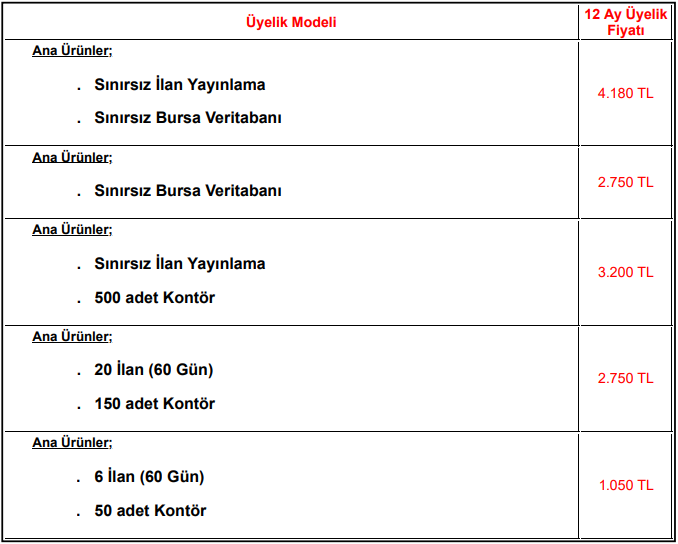 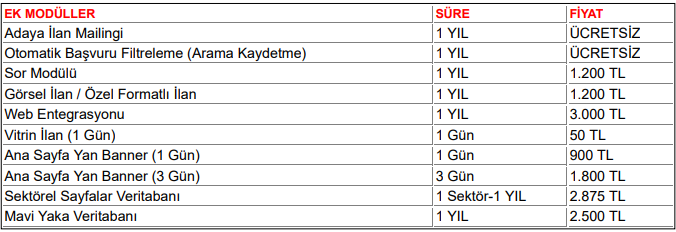 Fiyatlara KDV dahil değildir. KDV oranı %18’dir.Her ilanın yayında kalma süresi 60 gündür.Üyelik Teklifimiz 06.06.2021 tarihine kadar geçerlidir.